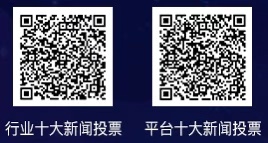 附件一：行业2019年度十大新闻事件评选表注：1、请在投票栏勾选行业十大新闻事件；2、勾选数量低于或高于10件都视为无效票（含自荐事件）；3、自荐企业只能根据自身实际情况，集中申报一个最具影响力的事件；4、请将表格以电子邮件的方式反馈至协会秘书处（邮箱：664117315@qq.com）；5、报送时间：2020年1月6日—1月10日。附件二：行业2019年度候选十大新闻事件(25件)候选事件1：上海拍卖协会与东方网签署《战略合作协议》，携手并进，实现共同发展。入选理由：为了着力打造信息公开透明、监管高效便捷、运作规范有序的拍卖市场，进一步优化本市拍卖行业营商环境，帮助拍卖企业减负增效，上海拍卖协会与东方网签署《战略合作协议》。个性化宣传，引导公众对拍卖行业的正确认识，提升拍卖行业认知度。利用东方网强大的技术服务能力，在技术层面为拍卖行业进行公告及信息发布。拓展多元化发展形成业务合作，立足主业，扩大领域，共同把行业做强做大。候选事件2：协会定期开展业务知识培训，推动拍卖企业加强自身建设，夯实行业发展基石。入选理由：为了建设一支“创新精神强、业务能力精、从业素质高”的拍卖人才队伍，提升拍卖企业管理人员的管理水平，增强拍卖专业人员的业务能力，上拍协安排从2019年6月25日至7约16日的每周二、周四举办了为期7天56课时的“上拍协专业人员资格证书培训班”，来自70多个拍卖企业的160多名学员报名参加培训班。同时，协会还在2019年6月28日、7月12日、7月19日举办了三期拍卖行业普及法律法规知识培训班。来自本市拍卖公司和从事拍卖业务机构的管理人员、业务人员共300余人参加培训，聆听专家授课，思考法律问题，开展学习交流。协会定期开展业务知识培训，推动拍卖企业加强自身建设，或“以会代训”、或“以案说法”，不断提升企业专业水平与能力，夯实行业发展基石。且培训几乎无收费，企业踊跃参加。企业也逐步养成在制度轨道上行事，在规定约束下工作的习惯。候选事件3：2019上海拍卖宣传季：讲好拍卖故事、普及拍卖知识、宣传拍卖企业、展示行业形象。入选理由：以“致力回馈社会，传播拍卖知识”为主题，由上海市拍卖行业协会与各家拍卖公司联合组织的“2019拍卖宣传季”圆满落幕后。上海国拍的“质量开放日”；上海拍卖行的“2019文化艺术品鉴赏咨询”以及上海朵云轩的“免费鉴定艺术品”等主题活动各具有特色、特点，不仅提高了市民对艺术品的鉴赏水平，更促进了拍卖企业阳光拍卖、诚信经营，推进了上海拍卖行业高质量发展。唱响“拍卖走进社区、拍卖走进社区、拍卖走进大众”的主旋律。候选事件4：上海拍协与中拍协联办“2019上海对话——艺术开启未来”高峰论坛，打造“上海名片”。入选理由：上海拍协作为“上海对话论坛”的联办方之一，参与论坛筹备，策划组织“上海：拍卖行业发展路径”分论坛。基于“把脉文化市场前沿动态，解析艺术品交易最新数据，聚焦拍卖行业发展路径”的论坛定位，上海拍协艺委会召开专题会议，确定范干平老师为主持人，朵云轩、国拍、上拍、阳明、博古斋、驰翰、荣宝斋（上海）等艺术品拍卖公司的代表为嘉宾，协会秘书处配合工作，共同打造“上海名片”。候选事件5：上海拍协桥梁作用突出、服务能力再升级，荣获中拍协“2019年度省市协会优秀服务奖”。入选理由：2019年12月16日，全国拍卖行业同仁共聚首都北京，以“融合、共赢、发展”为主题，中拍协召开“2019中国拍卖行业年会”。上海拍协桥梁纽带作用突出，凭借健全的组织机构、较强的服务能力，在反映行业诉求、信息统计、人员培训、行业宣传、推动行业创新发展等方面有突出亮点，荣获中拍协“2019年度省市协会优秀服务奖”。候选事件6：充分发挥行业协会桥梁作用，承接政府职能，加快政府职能转变，服务会员企业。入选理由：在行政审批制度改革背景下，协会多年来配合、协助市商务委做好承接市商务委拍卖事权的委托下放的相关辅助工作和涉及全市行业面上的监测工作。协会每年配合市商务委做好拍卖企业的年检、行业统计分析、拍卖业务和相关资质培训、行政审批中涉及拍卖师资质认定、协同处理好行业各类投诉纠纷事件及国家、市区政府部门相关突发性任务等工作。自2018年起开始配合浦东新区商务委员会做好浦东新区拍卖行业应用场景平台配套建设，拍卖经营业务数据采集、拍卖企业分类监管和信用监管体系建设。协会充分发挥行业协会桥梁作用，承接政府职能，加快政府职能转变，服务会员企业。候选事件7：协会秘书处建立“简报”制度，上情下达、下情上传，大大提高协会工作效率。入选理由：从2019年起，协会秘书处基于互联网技术的手机移动端应用，编辑编辑发布简报，以“简、精、快、新、实”的内容与方式，在第一时间将具备“汇报性、交流性和指导性”等特点的材料分享给协会会长、副会长，内容涵盖了活动简讯、会议纪要、信息摘报、行业诉求、情况报告及同业交流等等，启到了“上情下达、下情上传”的作用。《简报》的诞生也有利于协会年度目标任务的贯彻、推进，大大提高行业协会的工作效率。候选事件8：笔耕不辍，无问西东——上海拍协积极编撰行业规范性文件和教材。入选理由：上海拍卖行业历来拥有强大的业内外“智库”，在理论研究方面协会也卓有成效。以此为依托，协会先是修订了2012年由本市八部委联合签发的的《上海市公共资源管理办法》，修改后的《办法》符合本市公共资源拍卖市场的实际情况，有利于提升公共拍卖平台的服务能级，进一步推进上海拍卖行业高质量发展。后又投入大量精力编撰《国资拍卖研究报告》，文件汇编结构合理、案例补充内容丰富、精选照片、推敲措词。还参与了国家标准《公共资源拍卖中心运行服务规范》和拍卖师考试教材《拍卖实务》的编审工作。上海拍协笔耕不辍，无问西东。候选事件9：促进行业交流，接待政府部门及兄弟省市协会来访、考察。入选理由：2019年，协会先后接待了中拍协和河北、广东、天津等兄弟省市协会，对协会建设、公拍平台建设等深入座谈，协会将近年来的发展成果和工作经验毫无保留地介绍给业界同仁。市商务委、市监管局、浦东新区商务委等政府部门也来协会考察调研，对上海拍协在协助政府做好行业监管方面的努力都纷纷表示肯定。候选事件10：行业统计再上新台阶，逐月填报企业数量明显上升。入选理由：为做好行业数据申报工作，协会运用包括微信、邮箱以及电话等多种形式，督促各会员单位按月、按时申报。经过几个月的实践，以电话直接联系企业方式，效果最为显著，通过点对点的沟通，企业已经初步认识到数据申报工作的重要性，并逐步建立按时申报制度。截止到2019年12月底，40%的企业能做到按时逐月申报。行业统计的申报有利于协会及政府部门及时、准确的掌握企业信息，便于行业管理。候选事件11：上海国拍深度服务进博会，面向海内外展示企业新形象。入选理由：2019年第二届中国国际进口博览会期间，自10月25日至11月10日，上海国际商品拍卖有限公司与中国国际进口博览局及国家会展中心（上海）的多次沟通，取得了进博局关于第二届进博会分论坛门票和进博会天梭联名款腕表官方营销合作单位的授权，自建网络平台，面向海内外客户推出进博会分论坛门票抢购活动和进博会天梭联名款腕表的拍卖活动，两场活动扩大的进博的影响力，提升了进博会的溢出效应，得到了委托方和社会各界的高度肯定。候选事件12：国泰成功“首拍租赁权”，荣获2019中国拍卖行业年度企业创新奖。入选理由：2019年12月16日，上海国泰拍卖行凭借年末“首拍租赁权”取得巨大成功并引爆市场热点，荣获“2019中国拍卖行业年度企业创新奖”。首场“国有资产租赁权”拍卖会的举行，起拍价为72万元，在历经100多轮激烈竞价后，最终以98.6万元成交，溢价率高达36.94%。此次拍卖成交额大大超出预期，不仅促进了国有资产的有效流动、创新开拓了拍卖业务新领域，而且为行业发展提供了可复制可借鉴的模式，从而使国泰拍卖行从全国众多拍卖企业中脱颖而出，获得了中国拍卖行业协会的认可。候选事件13：上海拍卖行槌响不息三十载，慈善爱心洒四方。入选理由：2019年12月18日，上海拍卖行成立三十周年暨上海慈善物资管理中心感恩答谢会在溧阳路611号举行，市慈善基金会理事长钟燕群，中国拍卖行业协会会长黄小坚、虹口区政协主席石宝珍、上拍协会长冯明强等各界领导嘉宾、爱心人士近400人出席活动。上拍与物管中心签署了《战略合作协议》进一步加深了合作。上海拍卖行以高度的责任心感恩社会、答谢社会、回馈社会。在推动慈善理念普及、慈善文化传播等方面卓有成效的工作活动。候选事件14：金磐拍卖始终坚持把慈善捐助作为履行社会责任、打造企业文化的核心内容。入选理由：上海金磐拍卖有限公司参与了由中国拍卖行业组织的2019年度奖项评选活动。经中拍协专家组的综合评审荣获“中国拍卖行业年度社会公益奖”。上海金磐长年积极为社会公益事业的发展筹集善款、探索道路，积累了一定的经验。在积极拓展拍卖市场、严格自律的同时投身社会公益事业也有利于将拍卖活动很好地向社会进行推介和展示。始终坚持把慈善捐助作为履行社会责任、打造企业文化的核心内容。候选事件15：天城拍卖行获得中国拍卖行业年度创税奖。入选理由：在2019中国拍卖行业年会上，上海天城拍卖行通过层层严格评选，被中国拍卖行业协会授予“中国拍卖行业年度创税奖”。一同获奖的包括上海国际商品拍卖有限公司、北京保利国际拍卖有限公司等国内知名拍卖企业。过去的2019年，天城拍卖行准确领会政策要求，规范工作程序、推动转型升级，年度创税超过1000万元，在司法和社会拍卖项目两大主业上均实现了重要突破。候选事件16: 拍卖槌落，廉政风起——“产权拍卖”为国有企业公开处置上交礼品。入选理由:上海产权拍卖有限公司以上实集团为依托，凭借国有拍卖企业特点和优势，近年来，接受多家国有企业党委、纪委委托，为公开处置工作人员上交的各类有价证券和礼品提供无偿拍卖服务。2019 年为上海医药举办两场主题为“清风廉洁 传递爱心”拍卖会，拍卖所得全部用于改善企业职工福利。“拍卖槌落，廉政风起”，上海产权拍卖有限公司立足本职，勇于担当，让公务礼品拍卖成为廉政教育的一部分，为国有企业党风廉政建设助力。候选事件17: 国拍机动车荣获中国拍卖行业机动车市场影响力奖入选理由:作为《机动车拍卖规程（SB/T 10691-2018）》的主要起草人，国拍机动车在商务部、标委会、车委会的严格监督和带领下，历经1年多的调研、走访、斟酌和修改，凝聚各方面的力量，为完善机动车拍卖规范体系，实现行业稳步健康发展做到应尽的责任和义务，《规程》于2019年4月1日正式实施。岁末，国拍机动车荣获 “中国拍卖行业年度市场影响力奖”和“中国机动车拍卖标准化达标企业”的荣誉。感谢行业的认可，于我们起点更高，要求更严，未来的征程将更远！候选事件18: 安吉拍卖辅助海事法院网拍游艇，高溢价快处置引社会关注。入选理由:2019年7月，上海海事法院首次与司法辅助机构合力，成功拍卖意大利进口“金手指二号”游艇，共吸引了12366人次围观。安吉拍卖接高院委托后，秉持严谨专业的工作态度，与海事法院深入探讨各项拍卖服务落实，多维度拓展自身专业能力，为竞买人提供细致周全的服务。该游艇于7月1日开拍，起拍价680万。经过83轮激烈竞价，以1011万元的价格拍出，溢价率高达48.67%。成交后，我司随法院迅速办理解押及船舶交接工作，案件得到快速高效的处置引发社会广泛关注，在东方卫视等各方新闻媒体皆有报道。候选事件19: 青莲阁为2019中国景德镇国际陶瓷博览会添彩。入选理由:2019年10月18日，上海青莲阁拍卖有限责任公司举办的“景德镇明清瓷器甄品拍卖会”在景德镇获圆满成功。这是青莲阁首次与景德镇市文物商店合作，参与2019第16届中国景德镇国际陶瓷博览会活动的拍卖项目。“博览会”由国家商务部、中国国际贸促会等主办，成为促进陶瓷经贸及文化交流、推动产业发展的重要载体。青莲阁为本届“博览会”系列活动之一的“拍卖会”主槌，为博览会添彩，为上海拍卖人跨地规范运作展示了良好风采。候选事件20: 创立匠人原经纪平台，推动传统文化和现代设计的发展。入选理由:上海莘闵拍卖行有限公司创立匠人原经纪平台，为年轻设计师和传统手工艺匠人搭建高质量的平台，大力响应国家对“文化强国”的战略方针。致力于打造一个独具创新和匠心的文创艺术品交流共享平台，通过设计/生产/定制文创艺术品，创建艺术品领域的新渠道、新模式。借助强大的品牌背景和匠人优秀的艺术作品，更好的推动传统文化和现代设计的发展，在继承中发展，在发展中继承。匠人原创作品经纪平台已获得上海市促进文化创意产业财政扶持发展资金。候选事件21: 海同始终坚持拍卖的初心和使命。入选理由:上海海同拍卖有限公司成立于2002年5月。十几年来，我们在上海高院和上海拍卖协会的具体指导下，依托高校，不断地提升和拓宽拍卖业务领域，进一步强化了拍卖的初心和使命，始终把拍卖的社会效益置于经济效益之上。我们已连续多年获得中国拍卖行业AAA企业、“上海市拍卖企业信用资质等级”5A级拍卖企业等资质；先后荣获《上海拍卖行业30强企业》、上海市拍卖行业协会《优秀团队奖》、《企业创新奖》、《服务创新奖》和中共上海市委组织颁发的《学习十八大精神智力竞赛二等奖》等称号。候选事件22: 阳明拍卖获得第四届青花奖之“年度结算率奖”。入选理由:上海阳明拍卖继荣获第三届年度“特色业务奖”之后，又凭借其诚信专业的服务与高效的运营质量，在本届“青花奖”评选中，再获年度“结算率奖”之殊荣。该奖项专为“鼓励拍卖企业实打实经营、实打实竞争”。候选事件23: 大公拍卖承办国内首拍海关罚没进口运动马匹拍卖会，致力于市场开拓，提供最优质高效的拍卖服务。入选理由:2019年1月11日，大公拍卖承办国内首拍海关罚没进口运动马匹在上海成功落槌，这是国内首次海关罚没进口运动马匹拍卖会。13匹马起拍价总额为55.9万元，拍卖成交总额为121.4万元，溢价65.4万元，溢价为116.9%。我司经过周密策划、专业组织、积极宣传，广泛招商，耐心细致的与马术俱乐部、马场对接，截止拍卖会当天招商信息获得一万多人次浏览转发，线下也接到上百个咨询电话。大公拍卖长期致力于拍卖市场的进取开拓，提供最优质高效的拍卖服务。候选事件24: 致力慈善事业，“东方国拍”再创佳绩。入选理由:作为宋庆龄基金会名下企业，上海东方国际商品拍卖有限公司一直致力于慈善事业，在与宋庆龄基金会合作十余年间，共同举办慈善拍卖会近五十场。2019年，双方再次举办了“VIVA爱无界慈善晚会”和 “美孕慈善之夜”慈善拍卖会，共筹得善款 422万元用于捐助妇女儿童事业。候选事件25: 2019年正式取得拍卖经营许可，将球星卡收藏拍卖带入更加专业、合规的网络领域。入选理由:上海超旺信息科技有限公司成立于2015年，从最初的论坛形式服务整个中国市场的球星卡爱好者，到2019年6月正式获得拍卖经营资格，自主研发APP软件拍卖服务平台，将球星卡收藏这一线下交易模式成功转型为更加合法、合理、合规的网络拍卖模式，并在今年成功打开海外市场。附件三:公拍平台2019年度候选十大新闻事件评选表注：1、请在投票栏勾选平台十大新闻事件；2、勾选数量低于或高于10件都视为无效票；3、请将表格以电子邮件的方式反馈至协会秘书处（邮箱：664117315@qq.com）；5、报送时间：2020年1月6日—1月10日。附件四：公拍平台2019年度候选十大新闻事件候选事件1：上海高院举行“拍辅通及量化考评标准发布会”入选理由：2019年1月4日，上海高院举行新年首次发布会，隆重宣布拍辅通1.0暨司法拍卖量化考评标准正式上线，高院常务副院长盛勇强、副院长张斌等出席首发仪式并讲话，表示拍辅通系统打通了执行信息化最后一公里，体现了智慧法院建设的新高度。候选事件2：上海高院与上海拍协召开2019年司法拍卖联席会入选理由：12月12日，上海高院与上海拍协共同召开了2019年度司法拍卖辅助工作会议，延续了高院与协会之间联系会议机制。高院立案庭、执行局对辅助机构尽职尽责做好服务、加强创新投入、助力司法执行的付出表示肯定，对拍辅通、公拍网的贡献和业绩表示感谢，提出了共同进一步服务好诉讼执行，升级智慧法院建设的新要求。候选事件3：拍辅通荣获“全国智慧法院十大创新产品”入选理由：2019年6月，由《法制日报》主办的“2019全国政法智能化建设创新案例”评选活动落下帷幕，拍辅通在全国政法系统众多项目中脱颖而出，荣获“智慧法院十大创新产品”。在评选和颁奖过程中，拍辅通得到相关领域专家和社会各界的充分肯定。候选事件4：公拍网当选“全国在线拍卖平台联席会”副主席单位入选理由：2019年8月，全国在线拍卖平台联席会第四次会议在沪举行，由公拍网承办，淘宝拍卖、京东拍卖、诉讼资产网、中拍平台相关负责人参加会议。会议分析了当前全国网拍平台的发展趋势，研究了服务拍卖市场的新模式。会上选举淘宝拍卖为新一届在线拍卖平台联席会主席单位，公拍网为副主席单位。候选事件5：107万人次围观，公拍网刷新司法拍卖围观记录入选理由：2019年4月11日，“延华智能”股票在公拍网上公开拍卖，经过82轮竞价，从4.5378亿元拍至6.2778亿元成交。本次上市公司股票拍卖引发了极大的社会关注，共有107万人次围观，创下了司法网拍新纪录，通过司法拍卖参与上市公司股权投资成为一种新通道。候选事件6：公拍网入驻法院数量创新高入选理由：2019年，公拍网司法拍卖入驻法院数据继续增长，全国累计已有416家法院入驻公拍网，基本覆盖了全国所有省、自治区和直辖市。公拍网始终以高质量服务全国法院司法拍卖，目前司法拍卖的信息覆盖面不断增强，成交率、溢价率等继续保持领先。候选事件7：零差错零投诉，财务结算严谨高效入选理由：随着司法拍卖与资产拍卖业务不断增长，保证金结算工作量不断增加，财务结算团队配合资金监管系统，逐笔核对、认真复核，确保资金结算安全高效流转，多年来没有发生一起资金结算差错。2019年，通过与银联等机构协调，做好应急预案，客户满意率达到99%以上。候选事件8：十年零事故，运维保障能力进一步提升入选理由：2019年通过不断深化的安全运维机制建设，通过两地三中心容灾备份的升级，运维团队以高度的使命感和责任感全天候坚守岗位，承受了巨大压力和挑战，应对了多次大容量峰值事件，公拍网、拍辅通等平台继续保持稳定运行，连续十年安全运行无事故。候选事件9：客户服务始终在线，标准化流程再升级入选理由：随着拍辅通等系统运行深入，2019年公拍网平台客服团队任务显著增加，客服部门积极应对，通过加强业务学习和知识储备，及时更新、梳理形成标准化的知识库和操作指引，及时为各界提供有效解决方案。团队坚持365天*24小时在线，客户需要使命必达。候选事件10：产品研发迭代提速，多个项目齐头并进入选理由：2019年是公拍网平台的产品创新年，这一年里，公拍网新资产拍卖频道完成升级改版，拍辅通完成大版本升级2次，小版本升级40余次，页面功能更新75次。此外，还设计开发了房评通系统，开发了拍辅通PC站，设计了全新APP，参与了协会官网改版，开发了东方网拍卖公告发布管理平台，参与浦东新区商务委拍卖监管系统建设。并且，还要负责3个公众号运营，全年推送文章500余篇，提升了平台社会影响力。候选事件11：公拍网通过信息安全等级保护三级复评入选理由：2019年12月，公拍网通过了上海市信息安全测评认证中心组织的年度三级等保复评，经过不懈努力，本年度等保测评分数继续保持增长，得到评审专家的肯定。这也是公拍网连续第四年通过三级等保测评，充分体现了平台在制度设计、运作规范、软硬件配置方面的努力。候选事件12：公拍网平台资产拍卖增幅显著入选理由：2019年，公拍网平台上资产拍卖成交额增幅显著，比上年增长5倍，入驻机构数比上年增长2倍。目前，公拍网资产拍卖已经涵盖了金融资产、破产财产、国有资产、无形资产、一般社会资产以及民品等。2020年，资产拍卖频道将全新升级，进一步提升服务能力。候选事件13：拍辅通、房评通亮相上海数据科学论坛入选理由：2019年12月14日，拍辅通、房评通等智慧法院创新系统参加上海数据科学论坛，并向与会专家、学者进行分享，详细介绍了拍辅通运行一年来达到的实践效果，数据应用和落地场景的实际案例引发了专家热议。最高院、上海市高院等领导出席论坛。候选事件14：拍辅通在多给省市落地应用，反响良好入选理由：随着拍辅通实践应用的不断成熟，多地法院、行业协会等认为是最符合司法辅助工作实际需求的产品，目前拍辅通已经在新疆、山东、辽宁、陕西、广东、内蒙等地使用或试用，各地反响良好，切实规范了拍辅工作流程，实现了步步留痕、全程监督。候选事件15：业务培训坚持不懈，带动行业创新升级入选理由：2019年，公拍网平台一方面积极加强产品创新研发，另一方面积极贯彻法院以及相关部门的精神，全力推动创新应用。为了帮助拍卖机构快速、全面地掌握新规则、新业务、新技术的应用，全年组织多次培训，包括拍辅通规则、实务操作、VR看房摄制等，编写相关的资料内容，对有需求的机构提供专题培训，全力以赴地助理行业创新升级，取得更好发展。编号候选事件候选事件投票打“√”1上海拍卖协会与东方网签署《战略合作协议》，携手并进，实现共同发展。上海拍卖协会与东方网签署《战略合作协议》，携手并进，实现共同发展。2协会定期开展业务知识培训，推动拍卖企业加强自身建设，夯实行业发展基石。协会定期开展业务知识培训，推动拍卖企业加强自身建设，夯实行业发展基石。32019上海拍卖宣传季：讲好拍卖故事、普及拍卖知识、宣传拍卖企业、展示行业形象。2019上海拍卖宣传季：讲好拍卖故事、普及拍卖知识、宣传拍卖企业、展示行业形象。4上海拍协与中拍协联办“2019上海对话——艺术开启未来”高峰论坛，打造“上海名片”。上海拍协与中拍协联办“2019上海对话——艺术开启未来”高峰论坛，打造“上海名片”。5上海拍协桥梁作用突出、服务能力再升级，荣获中拍协“2019年度省市协会优秀服务奖”。上海拍协桥梁作用突出、服务能力再升级，荣获中拍协“2019年度省市协会优秀服务奖”。6充分发挥行业协会桥梁作用，承接政府职能，加快政府职能转变，服务会员企业。充分发挥行业协会桥梁作用，承接政府职能，加快政府职能转变，服务会员企业。7协会秘书处建立“简报”制度，上情下达、下情上传，大大提高协会工作效率。协会秘书处建立“简报”制度，上情下达、下情上传，大大提高协会工作效率。8笔耕不辍，无问西东——上海拍协积极编撰行业规范性文件和教材。笔耕不辍，无问西东——上海拍协积极编撰行业规范性文件和教材。9促进行业交流，接待政府部门及兄弟省市协会来访、考察。促进行业交流，接待政府部门及兄弟省市协会来访、考察。10行业统计再上新台阶，逐月填报企业数量明显上升。行业统计再上新台阶，逐月填报企业数量明显上升。11上海国拍深度服务进博会，面向海内外展示企业新形象。上海国拍深度服务进博会，面向海内外展示企业新形象。12国泰成功“首拍租赁权”，荣获2019中国拍卖行业年度企业创新奖。国泰成功“首拍租赁权”，荣获2019中国拍卖行业年度企业创新奖。13上海拍卖行槌响不息三十载，慈善爱心洒四方。上海拍卖行槌响不息三十载，慈善爱心洒四方。14金磐拍卖始终坚持把慈善捐助作为履行社会责任、打造企业文化的核心内容。金磐拍卖始终坚持把慈善捐助作为履行社会责任、打造企业文化的核心内容。15天城拍卖行获得中国拍卖行业年度创税奖。天城拍卖行获得中国拍卖行业年度创税奖。以下内容由自荐单位填写以下内容由自荐单位填写以下内容由自荐单位填写以下内容由自荐单位填写自荐企业名称自荐企业名称自荐事件标题自荐事件标题事件描述（不超过200字）事件描述（不超过200字）编号候选事件投票打“√”12019年1月4日上海高院举行“拍辅通及量化考评标准发布会”，隆重宣布拍辅通正式上线，体现了只会法院建设的新高度。2上海高院与上海拍协召开2019年司法拍卖联席会，延续了高院与协会之间联系会议机制。高院对辅助机构助力司法执行表示肯定。3拍辅通荣获“全国智慧法院十大创新产品”，在全国政法系统众多项目中脱颖而出，受到社会各界充分肯定。42019年8月公拍网承办全国在线拍卖平台联席会第四次会议，当选“全国在线拍卖平台联席会”副主席单位。5公拍网刷新司法拍卖“延华智能”股票围观记录，共有107万人围观。6公拍网入驻法院数量创新高，累计已有416家法院入驻，成交率、溢价率等继续保持领先。7零差错零投诉，财务结算严谨高效，2019年客户满意率达到99%以上。8运维团队全天候坚守岗位，运维保障能力进一步提升，公拍网连续十年安全运行无事故。92019年公拍网平台客服团队始终在线，标准化流程再升级，形成标准化的知识库10产品研发迭代提速，多个项目齐头并进，2019年公拍网新资产拍卖频道升级，拍辅通升级40余次，页面功能更新75次，开发了房评通系统、拍辅通PC站、东方网拍卖公告发布平台，设计了全新APP，承担3个公众号运营。112019年12月公拍网连续第四年通过三级等保测评。12公拍网平台资产拍卖增幅显著，比上年增长5倍，涵盖了金融资产、破产财产、国有资产、无形资产、一般社会资产以及民品等。13拍辅通、房评通亮相上海数据科学论坛引发了专家热议，最高院、上海市高院等领导出席论坛。14拍辅通在新疆、山东、辽宁、陕西、广东、内蒙等地落地应用，反响良好。15业务培训坚持不懈，全年组织多次培训，包括拍辅通规则、实务操作、VR看房摄制等，带动行业创新升级。